Allegato 2)MANIFESTAZIONE DI INTERESSEPER L’ISTITUZIONE DI UFFICI DI PROSSIMITÀ(DA PRESENTARE SU CARTA INTESTATA DEL SOGGETTO PROPONENTE)Regione Umbria Direzione Salute e Welfare  Servizio programmazione della retedei servizi sociali, integrazione sociosanitaria. Economia sociale e terzo settoreOggetto: manifestazione di interesse all’istituzione di Uffici di prossimità di cui alla Determinazione Dirigenziale n._ 	del 	pubblicato sul BUR Umbria n. 	del 	.Il/la	sottoscritto/a1	 	in	qualità	di 	e	legalerappresentante	del	Comune	di	 	,	con	sede	legale	in 	,	prov.	 	,via/p.zza 	,	n.	 	,	codice	fiscale	n. 	,	Tel.	 	,	E-mail 	, PEC 	,- 1(IN CASO DI ASSOCIAZIONE TRA PIU’ COMUNI RIPETERE E COMPILARE PER OGNI COMUNE ASSOCIATO)(SEZIONE DA COMPILARE NEL CASO DI UNIONE DI COMUNI)nonché rappresentante dell’Unione dei Comuni composta da:-	Comune	di	 	,	con	sede	legale	in 	,	prov.	 	,via/p.zza 	, n. 	, codice fiscale n. 	,	Tel.	 	,	E-mail 	, PEC 	,-	(RIPETERE E COMPILARE PER OGNI COMUNE DELL’UNIONE),quale soggetto proponente la presente manifestazione di interesse, consapevole della responsabilità penale a cui può andare incontro in caso di dichiarazioni mendaci, ai sensi e per gli effetti dell’art. 76 del D.P.R. 28 dicembre 2000, n. 445, tenuto conto degli artt. 46 e 47 del citatoD.P.R. n. 445/2000 ePRESO ATTOdell’Avviso pubblicato sul Bollettino Ufficiale 	, parte 	, del 	/	/	MANIFESTAl’interesse del soggetto suindicato a partecipare alla procedura individuata in oggetto ed a questo effetto in qualità di Comune OVVERO Unione di Comuni (CANCELLARE OPZIONE NON RILEVANTE)DICHIARAla disponibilità alla istituzione di un Ufficio di Prossimità specificando l’eventuale possesso di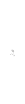 uno o più dei seguenti requisiti requisiti:la presenza nel territorio di riferimento delle seguenti “sedi giudiziarie” soppresse:……………………………………………...……………………………………………..…………………della distanza tra il Tribunale territorialmente competente per il territorio comunale e la sede del Comune	;□del numero di residenti	;le seguenti “difficoltà” di accesso agli uffici giudiziari……………………………………………...……………………………………………………………………………………………………………...………………………………………………………………□ altro:……………………………………...……………………………………………………………………………………………………………...………………………………………………………………la disponibilità a che l’ufficio sia aperto all’avvio della sperimentazione almeno un giorno alla settimana, con l’impegno di valutare l’estensione del servizio per il raggiungimento del target medio regionale di 120 giorni di apertura all’anno, e sia dotato di adeguata reperibilità telefonica e collegamenti informatici;la disponibilità a sottoscrivere un protocollo d’intesa con la Regione ai fini delle azioni ad essa riservate dal suddetto avviso pubblicato sul Bollettino Ufficiale 	.dichiara altresì di accettare che ogni comunicazione relativa alla procedura, di cui trattasi, venga validamente inviata al seguente indirizzo di posta elettronica certificata (della cui operatività il dichiarante assume ogni rischio): 	;di essere informato, ai sensi e per gli effetti di cui all’art. 13 del d.lgs. 196/2003, che i dati personali raccolti nel presente modulo e nella documentazione allegata saranno trattati esclusivamente nell’ambito del procedimento per il quale la presente dichiarazione viene resa.Luogo…	data    /	/	FIRMA 22 (IN CASO DI ASSOCIAZIONE TRA COMUNI IL DOCUMENTO VA SOTTOSCRITTO DA CIASCUN LEGALE RAPPRESENTANTE)N.B. La presente manifestazione di interesse deve essere corredata da fotocopia, non autenticata, di documento d’identità del sottoscrittore in corso di validità, ai sensi degli artt. 38 e 47 del D.P.R. n. 445/2000.